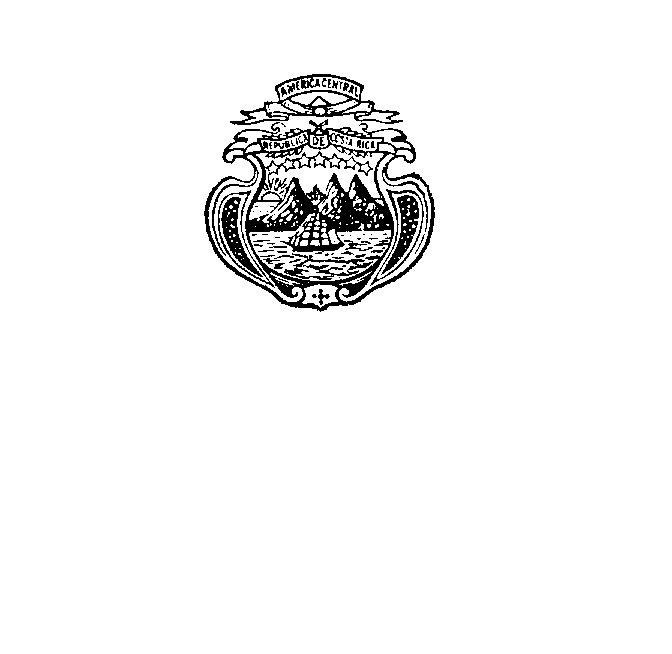 INTERVENCIÓN DE COSTA RICA 38 EXAMEN PERIÓDICO UNIVERSALNamibiaLunes 3 de mayo del 2021, 09:00-12:30Posición 50 / 1 minuto Gracias Señora Presidenta, Costa Rica saluda y agradece a la distinguida delegación de Namibia por la presentación de su Informe. Mi país reconoce los importantes esfuerzos realizados en materia de lucha contra la pobreza, el reconocimiento de formas de discriminación hacia ciertos grupos y el acceso al agua y saneamiento.  Respetuosamente Costa Rica extiende las siguientes recomendaciones:Reforzar las medidas adoptadas en materia de protección social, asegurando el empoderamiento y participación de las niñas, niños, mujeres y comunidades en el diseño de políticas públicas. Reforzar las medidas para combatir la violencia con las mujeres y las niñas y establecer mecanismos claros y eficientes para combatir las distintas formas de discriminación que enfrentan principalmente las personas con discapacidad, las poblaciones indígenas y la comunidad LGTBI. Garantizar aprobación del proyecto de ley sobre la tortura y otros tratos crueles, inhumanos o degradantes. Asimismo, la creación de mecanismos nacionales que refuercen su prevención. Muchas Gracias